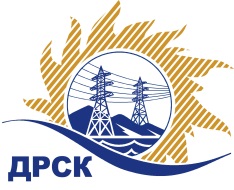 Акционерное Общество«Дальневосточная распределительная сетевая  компания»Протокол заседания Закупочной комиссии по вскрытию поступивших конвертовг. БлаговещенскСпособ и предмет закупки: открытый электронный запрос предложений (b2b-energo.ru): «Пожарный инвентарь» (закупка № 1272)ПРИСУТСТВОВАЛИ: Два члена постоянно действующей Закупочной комиссии  АО «ДРСК» 2 уровня  ОТМЕТИЛИ:В адрес Организатора закупки поступило 3 (три) заявки на участие в закупке, с которыми были размещены в электронном виде на Торговой площадке Системы www.b2b-energo.ru.Вскрытие конвертов было осуществлено в электронном сейфе организатора закупки на Торговой площадке Системы www.b2b-energo.ru автоматически.Дата и время начала процедуры вскрытия конвертов с заявками участников: 10:00 09.02.2016 (время московское) (сделано 3 ставки).Место проведения процедуры вскрытия конвертов с заявками участников: Торговая площадка Системы www.b2b-energo.ruВ конвертах обнаружены заявки следующих участников:Решили:Утвердить протокол заседания закупочной комиссии по вскрытию конвертов, поступивших на открытый запрос предложений.Ответственный секретарь Закупочной комиссии 2 уровня АО «ДРСК»	М.Г. Елисееваисп.: Игнатова Т.А.(4162) 397-307№ 307/МЭ-В09.02.2016№Наименование участника и его адресЦена заявки на участие в закупке1ООО "ЛБ" (630071, Россия, Новосибирская область, г. Новосибирск, ул. Станционная, д. 60/1)Предложение, подано 08.02.2016 в 08:40
Цена: 1 333 089,00 руб. (цена без НДС: 1 129 736,44 руб.)2ООО "Компания "ВостокСтройМастер" (680021, г. Хабаровск, ул. Запарина, 117в, кв.2)Предложение, подано 08.02.2016 в 09:08
Цена: 1 599 794,34 руб. (цена без НДС: 1 355 757,92 руб.)3ООО "ЧЕЛЯБАГРОСНАБ" (454081, г. Челябинск, ул. Артиллерийская, д. 102)Предложение: На условиях Заказчика, подано 04.02.2016 в 13:36
Цена: 1 600 000,00 руб. (цена без НДС: 1 355 932,20 руб.)